Western Australia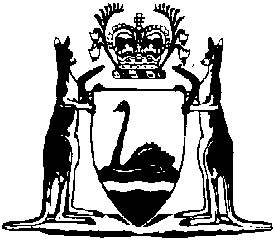 Energy Operators (Regional Power Corporation) (Charges) By-laws 2006Compare between:[01 Jul 2018, 02-h0-01] and [21 Jun 2019, 02-i0-00]Western AustraliaEnergy Operators (Powers) Act 1979Energy Operators (Regional Power Corporation) (Charges) By-laws 20061.	Citation		These by-laws are the Energy Operators (Regional Power Corporation) (Charges) By-laws 2006 1.2.	Commencement		These by-laws come into operation on 1 April 2006.3.	Terms used		In these by-laws, unless the contrary intention appears — 	corporation means the body established by the Electricity Corporations Act 2005 section 4(1)(d);	dwelling means a house, flat, home unit or other place of residence used solely for residential purposes;	permitted surcharge, in relation to a payment, has the meaning given in RBA Standard No 3 of 2016;	RBA cash rate means the percentage (or maximum percentage) specified by the Reserve Bank of  as the Cash Rate Target;	RBA Standard No. 3 of 2016 means the standard titled Standard No. 3 of 2016: Scheme Rules Relating to Merchant Pricing for Credit, Debit and Prepaid Card Transactions determined by the Reserve Bank of Australia under the Payment Systems (Regulation) Act 1998 (Commonwealth) section 18, as in force from time to time;		residential tariff means Tariff A2 or a MyPower residential tariff as defined in Schedule 1 clause 8(1);	Tariff followed by a designation means the tariff so designated in Schedule 1;	unit, in relation to a charge for electricity, means one kilowatt hour.	[By-law 3 amended: Gazette 30 Mar 2009 p. 1000; 29 Jun 2012 p. 2900; 22 Aug 2014 p. 3017; 22 Dec 2017 p. 5979; 26 Jun 2018 p. 2362.][4A.	Deleted: Gazette 22 Aug 2014 p. 3017.]4.	Electricity charges	(1A)	In this by-law — 	North West interconnected system has the meaning given in the Electricity Transmission and Distribution Systems (Access) Act 1994 section 2;	regional non-integrated system means any electrical system of or conducted by the corporation from which electricity is supplied to consumers, other than the South West interconnected system and the North West interconnected system;	South West interconnected system has the meaning given in the Electricity Industry Act 2004 section 3.	(1)	The charges to be paid by consumers for the metered supply of electricity by the corporation are those specified in, or calculated in accordance with, Schedule 1.	(2A)	Sub-bylaw (1) does not apply to electricity supplied from a regional non-integrated system or the North West interconnected system to Commonwealth, State or foreign government departments, instrumentalities, agencies or trading concerns (except for local governments, regional local governments or other bodies corporate not prohibited by the Local Government Act 1995 section 3.60).	(2)	The charges to be paid by consumers for the unmetered supply of street lighting by the corporation are those specified in Schedule 2 Division 1.	(3)	The charges to be paid by consumers for the unmetered supply of electricity except street lighting by the corporation are those specified in, or calculated in accordance with, Schedule 2 Division 2.	[By-law 4 amended: Gazette 30 Aug 2013 p. 4093-4; 26 Jun 2015 p. 2247-8.]5.	Application of residential tariffs	(1)	A consumer is entitled to be supplied on the basis of a residential tariff only if — 	(a)	the premises supplied consist of a dwelling; and	(b)	the supply is not used for any industrial, commercial, business, or general purpose.	(2)	Notwithstanding that any premises would not otherwise be treated as a dwelling for the purposes of this by-law, a residential tariff may be applied if the premises or any part of the premises is independently supplied and separately metered solely for the purpose of a residential supply.	[By-law 5 amended: Gazette 22 Dec 2017 p. 5979.]6.	Meter rental	(1)	A consumer supplied by the corporation with electricity is liable to pay the rental specified in Schedule 3 in respect of each subsidiary meter used to meter the supply.	(2)	Sub-bylaw (1) does not apply to a consumer if — 	(a)	the premises supplied consist of a dwelling; and	(b)	the supply is not used for any industrial, commercial, business, or general purpose; and	(c)	the master account is supplied under the residential tariff.7.	Fees		The fees specified in Schedule 4 are payable in respect of the matters specified in that Schedule.8.	Payment	(1)	In this by-law — 	relevant period means — 	(a)	in the case of a consumer to whom the Code of Conduct for the Supply of Electricity to Small Use Customers applies, the period ending on the due date for payment as specified by the corporation; and	(b)	in any other case, the period of 14 days after payment is requested by the corporation.	(2)	A consumer supplied by the corporation must pay the appropriate charges specified in the Schedules within the relevant period.	(3)	Subject to the Act section 124(4a), if payment of a charge exceeding $1 000 is not made in full within the relevant period, the consumer must pay an additional amount by way of interest for each day that the charge remains unpaid at a rate that is equal to the RBA cash rate as at that day increased by 6 percentage points.	(4)	An amount payable under sub-bylaw (2) or (3) is recoverable in any court of competent jurisdiction as a debt due to the corporation.	[By-law 8 amended: Gazette 30 Mar 2009 p. 1000.][9.	Deleted: Gazette 21 Sep 2012 p. 4423.]10.	Calculation of charges	(1)	Where a charge per unit specified in Schedule 1 depends on the number of units consumed per day the charge per unit is to be based on the average daily consumption in the accounting period.	[(2)	deleted]	(3)	Where a charge calculated in accordance with a Schedule is an amount which is not a whole number multiple of 5 cents the amount is to be rounded up or down, as the case may be, to the nearest whole number multiple of 5 cents.	[By-law 10 amended: Gazette 27 Jun 2014 p. 2320.]11.	Changes in rates		Where during any accounting period a change in the applicable rate of charges occurs, the charge payable may be adjusted by reference to the date on which the change is to take effect or by reference to the date on which the change is applied to any applicable account, whichever results in the lower charge.12.	Prescribed rate of interest for s. 62(16) of Act	(1)	In this by-law — 	interest period means the period in respect of which payment is made or credit is given.	(2)	For the purposes of section 62(16) of the Act, the rate at which interest is to be paid, or given credit for, by the corporation is — 	(a)	the rate that is equal to the RBA cash rate for the interest period; or	(b)	if there is more than one RBA cash rate for the interest period — the rate that is equal to the average of the RBA cash rates for that period.	[By-law 12 inserted: Gazette 30 Mar 2009 p. 1000-1.]Schedule 1 — Supply charges[bl. 3, 4(1) and 10(1)]	[Heading inserted: Gazette 26 Jun 2018 p. 2362.]Division 1 — Tariffs other than MyPower tariffs	[Heading inserted: Gazette 26 Jun 2018 p. 2362.]1.	Tariff L2 (general supply — low/medium voltage tariff)	(1)	Tariff L2 is available for low/medium voltage supply.	(2)	Tariff L2 comprises — 	(a)	a fixed charge at the rate of $1.7154 per day; and	(b)	a charge for metered consumption at the rate of — 	(i)	26.6946 cents per unit for the first 1 650 units per day; and	(ii)	30.0972 cents per unit for all units exceeding 1 650 units per day.	(3)	Tariff L2 is available subject to the condition that the consumer satisfies the corporation that the amount of electricity supplied to the consumer’s premises will be less than 50 MW hours per annum.	[Clause 1 inserted: Gazette 26 Jun 2018 p. 2362.]2.	Tariff L4 (general supply — low/medium voltage tariff) 	(1)	Tariff L4 is available for low/medium voltage supply.	(2)	Tariff L4 comprises — 	(a)	a fixed charge at the rate of 55.7410 cents per day; and	(b)	a charge for metered consumption at the rate of — 	(i)	36.6265 cents per unit for the first 1 650 units per day; and	(ii)	33.0594 cents per unit for all units exceeding 1 650 units per day.	(3)	Tariff L4 is available subject to the condition that the consumer satisfies the corporation that the amount of electricity supplied to the consumer’s premises will be 50 MW hours or more per annum.	[Clause 2 inserted: Gazette 26 Jun 2018 p. 2363.]3.	Tariff A2 (residential tariff)	(1)	Tariff A2 is available for residential use only.	(2)	Tariff A2 comprises — 	(a)	a fixed charge at the rate of $1.0155 per day or, for multiple dwellings supplied through one metered supply point, a fixed charge at the rate of —	(i)	$1.0155 per day for the first dwelling; and	(ii)	40.3762 cents per day for each additional dwelling;		and	(b)	a charge for metered consumption at the rate of 28.3272 cents per unit.	[Clause 3 inserted: Gazette 26 Jun 2018 p. 2363.]4.	Tariff C2 (special community service tariff)	(1)	Tariff C2 is available for small voluntary and charitable organisations, subject to the conditions listed in subclause (3).	(2)	Tariff C2 comprises — 	(a)	a fixed charge at the rate of 94.9058 cents per day; and	(b)	a charge for metered consumption at the rate of — 	(i)	22.1733 cents per unit for the first 20 units per day; and	(ii)	23.6574 cents per unit for the next 1 630 units per day; and	(iii)	22.5658 cents per unit for all units exceeding 1 650 units per day.	(3)	Tariff C2 is available subject to the following conditions — 	(a)	the consumer must be a direct customer of the corporation;	(b)	the consumer must be a voluntary, non-profit making organisation;	(c)	the consumer must be endorsed as exempt from income tax under the Income Tax Assessment Act 1997 (Commonwealth) Subdivision 50-B;	(d)	the consumer must provide a public service, which is available to any member of the public without discrimination;	(e)	the consumer must not be a Commonwealth, State or local government department, instrumentality or agency;	(f)	the consumer must not receive the major part of its funding from any organisation mentioned in paragraph (e).	(4)	A consumer seeking supply under Tariff C2 must make an application to the corporation in writing accompanied by evidence which clearly demonstrates that the consumer meets all the conditions listed in subclause (3).	[Clause 4 inserted: Gazette 26 Jun 2018 p. 2363-4.]5.	Tariff D2 (special tariff for certain premises)	(1)	Tariff D2 is available for premises wholly used by a charitable or benevolent organisation for providing residential accommodation other than for commercial gain, being premises for which Tariff A2 is not available.	(2)	Tariff D2 comprises — 	(a)	a fixed charge at the rate of 94.9058 cents per day; and	(b)	if under subclause (3) there is deemed to be more than one equivalent domestic residence in the premises, a charge of 35.1848 cents per day for each equivalent domestic residence except the first that is deemed to be in the premises; and	(c)	a charge for metered consumption at the rate of 24.1118 cents per unit.	(3)	The number of equivalent domestic residences deemed to be in particular premises is ascertained by dividing the facility’s total bed capacity by 5 and, where the quotient is not a whole number, by increasing it to the next highest whole number.	[Clause 5 inserted: Gazette 26 Jun 2018 p. 2364.]6.	Tariff K2 (general supply with residential tariff)	(1)	Tariff K1 is available for premises where the circuit wiring is not separate and the electricity is used partly for general purposes and partly for residential purposes.	(2)	Tariff K2 comprises — 	(a)	a fixed charge at the rate of $1.7154 per day; and	(b)	a charge for metered consumption at the rate of —	(i)	28.3272 cents per unit for the first 20 units per day; and	(ii)	26.6946 cents per unit for the next 1 630 units per day; and	(iii)	30.0972 cents per unit for all units exceeding 1 650 units per day.	[Clause 6 inserted: Gazette 26 Jun 2018 p. 2364.]Division 2 — MyPower tariffs	[Heading inserted: Gazette 26 Jun 2018 p. 2365.]7.	Terms used	(1)	In this Division — 	Esperance network means the electricity network operated by the corporation that supplies electricity to the town of Esperance and surrounding areas;	peak day means — 	(a)	in relation to a tariff determined under clause 8 — a day that is in a peak period and is not a Saturday, a Sunday or a public holiday in the place in which the relevant premises to which electricity is supplied are situated; or	(b)	in relation to a tariff determined under clause 9 — a day that is in a peak period and is not a public holiday in the place in which the relevant premises to which electricity is supplied are situated;	peak period means — 	(a)	in relation to electricity supplied otherwise than as described in paragraph (b) — a period beginning on 1 December in a year and ending on 30 April in the following year; or	(b)	in relation to electricity supplied on the Esperance network — a period beginning on 1 July in a year and ending on 31 March in the following year, but excluding the months of September, October, November and December;	peak time means a period beginning at 1 pm and ending at 8 pm.	(2)	For the purposes of this Division, a consumer exceeds the applicable peak allowance in relation to a tariff if, on a peak day, the consumer consumes more electricity during 1 or more hours in a peak time than the applicable peak allowance for the tariff, unless — 	(a)	the contract under which the electricity is supplied has been in force for a period of 14 days or fewer; or	(b)	the corporation considers that on the relevant day the consumer was affected by an emergency event (for example, a cyclone or bushfire).	[Clause 7 inserted: Gazette 26 Jun 2018 p. 2365.]8.	MyPower residential tariffs	(1)	Each tariff determined under this clause (a MyPower residential tariff) is available only — 	(a)	for residential use; and	(b)	if the consumer has entered into a non-standard contract (as defined in the Electricity Industry Act 2004 section 47) with the corporation for the supply of electricity at a MyPower residential tariff.	(2)	Each MyPower residential tariff comprises the following charges — 	(a)	a fixed charge at the applicable rate; and	(b)	a charge for metered consumption at the applicable rate.	(3)	Each MyPower residential tariff is available subject to the condition that the consumer does not exceed the applicable peak allowance on 4 or more peak days in a peak period.	(4)	For each MyPower residential tariff, the applicable rates of the fixed charge and metered consumption charge, and the applicable peak allowance, are to be determined under the Table.Table	[Clause 8 inserted: Gazette 26 Jun 2018 p. 2365-6.]9.	MyPower non-residential tariffs	(1)	Each tariff determined under this clause (a MyPower non-residential tariff) is available only — 	(a)	for non-residential use; and	(b)	if the consumer has entered into a non-standard contract (as defined in the Electricity Industry Act 2004 section 47) with the corporation for the supply of electricity at a MyPower non-residential tariff.	(2)	Each MyPower non-residential tariff comprises the following charges — 	(a)	a fixed charge at applicable rate; and	(b)	a charge for metered consumption at the applicable rate.	(3)	Each MyPower non-residential tariff is available subject to the condition that the consumer does not exceed the applicable peak allowance on 4 or more peak days in a peak period.	(4)	For each MyPower non-residential tariff, the applicable rates of the fixed charge and metered consumption charge, and the applicable peak allowance, are to be determined under the Table.Table	[Clause 9 inserted: Gazette 26 Jun 2018 p. 2366-8.]Schedule 2 — Unmetered supply[bl. 4(2) and (3)]	[Heading inserted: Gazette 26 Jun 2018 p. 2368.]Division 1 — Street lighting	[Heading inserted: Gazette 26 Jun 2018 p. 2368.]	[Division 1 inserted: Gazette 26 Jun 2018 p. 2368-9.]Division 2 — Miscellaneous	[Heading inserted: Gazette 26 Jun 2018 p. 2369.]1.	Traffic light installation		Supply of electricity to traffic light installations comprises a charge of $7.2270 per day per kW of installed wattage.	[Clause 1 inserted: Gazette 26 Jun 2018 p. 2369.]2.	Public telephone facility		Supply of electricity to a standard public telephone facility where supply is not independently metered comprises a charge of 62.8063 cents per day.	[Clause 2 inserted: Gazette 26 Jun 2018 p. 2369.]3.	Railway crossing		Supply of electricity to standard railway crossing lights comprises a charge of 80.2623 cents per day.	[Clause 3 inserted: Gazette 26 Jun 2018 p. 2369.]Schedule 3 — Meter rentals[bl. 6(1)]	[Heading inserted: Gazette 26 Jun 2018 p. 2370.]		The rental payable in respect of a subsidiary meter is 16.49 cents per day.	Note:	Subsidiary meters are available on application for purposes approved by the corporation.	[Schedule 3 inserted: Gazette 26 Jun 2018 p. 2370.]Schedule 4 — Fees[bl. 7]	[Heading inserted: Gazette 26 Jun 2018 p. 2370.]	[Schedule 4 inserted: Gazette 26 Jun 2018 p. 2370.]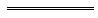 Notes1	This is a compilation of the Energy Operators (Regional Power Corporation) (Charges) By-laws 2006 and includes the amendments made by the other written laws referred to in the following table.  The table also contains information about any reprint.Compilation tableTariff nameRate of fixed chargeRate of metered consumption chargePeak allowanceMyPower residential 1.5 fixed plan price$1.085704 per day$0.100000 per unit1.5 units per hourMyPower residential 3 fixed plan price$2.349424 per day$0.100000 per unit3 units 
per hourMyPower residential 5 fixed plan price$4.754144 per day$0.100000 per unit5 units 
per hourMyPower residential 7 fixed plan price$7.830263 per day$0.100000 per unit7 units 
per hourMyPower residential 10 fixed plan price$11.820120 per day$0.100000 per unit10 units per hourMyPower residential 15 fixed plan price$24.069593 per day$0.100000 per unit15 units per hourTariff nameRate of fixed chargeRate of metered consumption chargePeak allowanceMyPower business 3 fixed plan price$2.471406 per day$0.100000 per unit3 units 
per hourMyPower business 5 fixed plan price$5.880557 per day$0.100000 per unit5 units 
per hourMyPower business 7 fixed plan price$10.522735 per day$0.100000 per unit7 units 
per hourMyPower business 10 fixed plan price$15.678374 per day$0.100000 per unit10 units per hourMyPower business 15 fixed plan price$24.069593 per day$0.100000 per unit15 units per hourMyPower business 20 fixed plan price$42.912920 per day$0.100000 per unit20 units per hourMyPower business 30 fixed plan price$60.549730 per day$0.100000 per unit30 units per hourMyPower business 40 fixed plan price$88.342663 per day$0.100000 per unit40 units per hourMyPower business 50 fixed plan price$121.159230 per day$0.100000 per unit50 units per hourItemWattageTypeMidnight Switch-off (Obsolescent) 
Cents per dayMidnight Switch-off (Obsolescent) 
Cents per day1.15 a.m. Switch-off Cents per dayDawn Switch-off Cents per dayStreet lighting on current offer and for existing servicesStreet lighting on current offer and for existing servicesStreet lighting on current offer and for existing servicesStreet lighting on current offer and for existing servicesStreet lighting on current offer and for existing servicesStreet lighting on current offer and for existing servicesStreet lighting on current offer and for existing servicesZ.0150Mercury Vapour32.733832.733833.490136.2736Z.0280Mercury Vapour39.899739.899740.929945.3137Z.03125Mercury Vapour49.101149.101150.849257.2876Z.04140Low Pressure Sodium50.363450.363452.007758.6175Z.07250Mercury Vapour63.197163.197166.638279.5699Z.10400Mercury Vapour77.438877.438880.5998112.7212Z.13150High Pressure Sodium48.887248.887250.848960.3506Z.15250High Pressure Sodium66.209666.209670.034484.7089Z.18per kWAuxiliary Lighting in Public PlacesNot applicableNot applicableNot applicable260.3999Z.5966LED35.452835.452836.498939.4877Z.60132LED47.325647.325649.575060.1250Z.61198LED51.574751.574755.235371.7486Z.6225LED32.645432.645433.004833.3876Street lighting for existing services onlyStreet lighting for existing services onlyStreet lighting for existing services onlyStreet lighting for existing services onlyStreet lighting for existing services onlyStreet lighting for existing services onlyStreet lighting for existing services onlyZ.05250Mercury VapourMercury Vapour75.640978.780391.9121Z.06400Mercury VapourMercury Vapour99.8261104.7087125.3405Z.08250Mercury Vapour 
50% E.C. costMercury Vapour 
50% E.C. cost69.611972.729585.8833Z.09250Mercury Vapour
100% E.C. costMercury Vapour
100% E.C. cost75.640978.780391.9121Z.11400Mercury Vapour 
50% E.C. costMercury Vapour 
50% E.C. cost93.797298.6909119.3336Z.12400Mercury Vapour 
100% E.C. costMercury Vapour 
100% E.C. cost99.8261104.7087125.3405Z.14150High Pressure SodiumHigh Pressure Sodium65.928667.693877.2873Z.16250High Pressure Sodium
50% E.C. costHigh Pressure Sodium
50% E.C. cost75.664379.220294.0621Z.17250High Pressure Sodium 
100% E.C. costHigh Pressure Sodium 
100% E.C. cost84.663788.2525103.1054Z.5160IncandescentIncandescent33.7893 34.512837.1270Z.52100IncandescentIncandescent33.897234.933138.8330Z.53200IncandescentIncandescent39.790840.678644.7566Z.54300IncandescentIncandescent49.212350.807256.5620Z.55500IncandescentIncandescent79.137582.228793.8371Z.5640FluorescentFluorescent32.501133.202635.7780Z.5780FluorescentFluorescent39.790640.678644.7566Z.58160FluorescentFluorescent55.658056.430565.4738Description of feeAmount1.Non-refundable account establishment fee payable on the establishment or transfer of an account 	
$23.602.Three phase residential installation — new installation of three phase meter or replacement of single phase meter with three phase meter 	

$909.003.Temporary supply connection — 	(a)	single phase (overhead) 		(b)	three phase (overhead) 	$896.00$896.004.Meter testing — 	(a)	standard meter testing fee 		(b)	reduced meter testing fee 	$243.60$152.205.Disconnection of overhead service leads following unauthorised reconnection 	
$758.006.Overdue account notices 	$5.807.Rejected account payment (where payment made through Australia Post) 	
$24.408.A transaction fee where a consumer makes a payment to the corporation by means of a credit card or debit cardThe permitted surcharge for the payment9.Remote configurations 	$25.7010.Meter damage fee 	$840.0011.Remote connection or disconnection 	$6.1912.Paper bill fee 	$1.2013.Over-the-counter payment fee 	$2.27CitationGazettalCommencementEnergy Operators (Regional Power Corporation) (Charges) By-laws 200631 Mar 2006 p. 1279-971 Apr 2006 (see bl. 2)Energy Operators (Regional Power Corporation) (Charges) Amendment By-laws 200729 Jun 2007 p. 3192-3bl. 1 and 2: 29 Jun 2007 (see bl. 2(a));
By-laws other than bl. 1 and 2: 1 Jul 2007 (see bl. 2(b))Energy Operators (Regional Power Corporation) (Charges) Amendment By-laws 2009 30 Mar 2009 p. 997-1017bl. 1 and 2: 30 Mar 2009 (see bl. 2(a));
bl. 3 and Pt. 2: 1 Apr 2009 (see bl. 2(b));
Pt. 3: 1 Jul 2009 (see bl. 2(c))Reprint 1: The Energy Operators (Regional Power Corporation) (Charges) By-laws 2006 as at 16 Oct 2009 (includes amendments listed above)Reprint 1: The Energy Operators (Regional Power Corporation) (Charges) By-laws 2006 as at 16 Oct 2009 (includes amendments listed above)Reprint 1: The Energy Operators (Regional Power Corporation) (Charges) By-laws 2006 as at 16 Oct 2009 (includes amendments listed above)Energy Operators (Regional Power Corporation) (Charges) Amendment By-laws 2010 26 Mar 2010 p. 1171-89Pt. 1: 26 Mar 2010 (see bl. 2(a));
Pt. 2: 1 Apr 2010 (see bl. 2(b));
Pt. 3: 1 Jul 2010 (see bl. 2(c))Energy Operators (Regional Power Corporation) (Charges) Amendment By-laws 201124 Jun 2011 p. 2495-8bl. 1 and 2: 24 Jun 2011 (see bl. 2(a));
By-laws other than bl. 1 and 2: 1 Jul 2011 (see bl. 2(b))Energy Operators (Regional Power Corporation) (Charges) Amendment By laws 201229 Jun 2012 p. 2899-911bl. 1 and 2: 29 Jun 2012 (see bl. 2(a));
By-laws other than bl. 1 and 2: 1 Jul 2012 (see bl. 2(b))Energy Operators (Regional Power Corporation) (Charges) Amendment By laws (No. 2) 201221 Sep 2012 p. 4423bl. 1 and 2: 21 Sep 2012 (see bl. 2(a));
By-laws other than bl. 1 and 2: 1 Oct 2012 (see bl. 2(b))Energy Operators (Regional Power Corporation) (Charges) Amendment By-laws 201314 Jun 2013 p. 2223-7bl. 1 and 2: 14 Jun 2013 (see bl. 2(a));
By-laws other than bl. 1 and 2: 1 Jul 2013 (see bl. 2(b))Energy Operators (Regional Power Corporation) (Charges) Amendment By-laws (No. 2) 201330 Aug 2013 p. 4093-6bl. 1 and 2: 30 Aug 2013 (see bl. 2(a));
By-laws other than bl. 1 and 2: 1 Sep 2013 (see bl. 2(b))Energy Operators (Regional Power Corporation) (Charges) Amendment By-laws 201427 Jun 2014 p. 2319-26bl. 1 and 2: 27 Jun 2014 (see bl. 2(a));
By-laws other than bl. 1 and 2: 1 Jul 2014 (see bl. 2(b))Energy Operators (Regional Power Corporation) (Charges) Amendment By-laws (No. 2) 201422 Aug 2014 p. 3017-23bl. 1 and 2: 22 Aug 2014 (see bl. 2(a));
By-laws other than bl. 1 and 2: 1 Sep 2014 (see bl. 2(b))Reprint 2: The Energy Operators (Regional Power Corporation) (Charges) By-laws 2006 as at 3 Oct 2014 (includes amendments listed above)Reprint 2: The Energy Operators (Regional Power Corporation) (Charges) By-laws 2006 as at 3 Oct 2014 (includes amendments listed above)Reprint 2: The Energy Operators (Regional Power Corporation) (Charges) By-laws 2006 as at 3 Oct 2014 (includes amendments listed above)Energy Operators (Regional Power Corporation) (Charges) Amendment By-laws 201526 Jun 2015 p. 2247-52bl. 1 and 2: 26 Jun 2015 (see bl. 2(a));
By-laws other than bl. 1 and 2: 1 Jul 2015 (see bl. 2(b))Energy Operators (Regional Power Corporation) (Charges) Amendment By-laws 201628 Jun 2016 p. 2626-8bl. 1 and 2: 28 Jun 2016 (see bl. 2(a));
By-laws other than bl. 1 and 2: 1 Jul 2016 (see bl. 2(b))Energy Operators (Regional Power Corporation) (Charges) Amendment By-laws (No. 2) 201631 Aug 2016 p. 3707-10bl. 1 and 2: 31 Aug 2016 (see bl. 2(a));
By-laws other than bl. 1 and 2: 1 Sep 2016 (see bl. 2(b))Energy Operators (Regional Power Corporation) (Charges) Amendment By-laws 201727 Jun 2017 p. 3419-24bl. 1 and 2: 27 Jun 2017 (see bl. 2(a));
By-laws other than bl. 1 and 2: 1 Jul 2017 (see bl. 2(b))Energy Operators (Regional Power Corporation) (Charges) Amendment By-laws (No. 2) 201730 Jun 2017 p. 3562-4bl. 1 and 2: 30 Jun 2017 (see bl. 2(a));
By-laws other than bl. 1 and 2: 1 Jul 2017 (see bl. 2(b)(i))Energy Operators (Regional Power Corporation) (Charges) Amendment By-laws (No. 3) 201722 Dec 2017 p. 5978-83bl. 1 and 2: 22 Dec 2017 (see bl. 2(a));
By-laws other than bl. 1 and 2: 1 Jan 2018 (see bl. 2(b))Energy Operators (Regional Power Corporation) (Charges) Amendment By-laws 201826 Jun 2018 p. 2361-71bl. 1 and 2: 26 Jun 2018 (see bl. 2(a));
By-laws other than bl. 1 and 2: 1 Jul 2018 (see bl. 2(b))